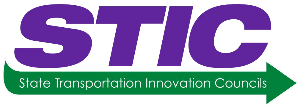 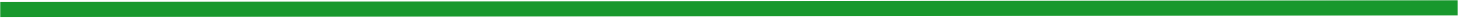 North Carolina Transportation Innovation CouncilNCDOT Website LinksNC-TIC Main Page - https://connect.ncdot.gov/groups/NCSTIC/Pages/default.aspxSTIC Funding Application 2024 - https://forms.office.com/pages/responsepage.aspx?id=3IF2etC5mkSFw-zCbNftGUwWhlFsY0JLmw9fcZWKAGZUMVU2TzcwRFk5UjdJM1hFQlpTOUxOMUJXQi4uNCDOT CLEAR Program - https://connect.ncdot.gov/projects/Value-Management/CLEAR-Program/Pages/default.aspxFHWA Website LinksCAI Main Page - https://www.fhwa.dot.gov/innovation/EDC Main Page - https://www.fhwa.dot.gov/innovation/everydaycounts/AID Main Page - https://www.fhwa.dot.gov/innovation/grants/STIC Main Page - https://www.fhwa.dot.gov/innovation/stic/STIC Program Guidance - https://www.fhwa.dot.gov/innovation/stic/guidance.cfmAcronymsCAI – Center for Accelerating Innovation (FHWA)In April 2012, the FHWA established the Center for Accelerating Innovation (CAI) to serve as the focal point for internal and external coordination to identify and prioritize innovations.NC-TIC – North Carolina Transportation Innovation Council NC-TIC was established in 2011 as part of the Federal Highway Administration’s initiative to promote innovation at a state level within Departments of Transportation. The purpose of the NC-TIC is to foster a collaborative culture within NCDOT for the rapid implementation of meaningful innovations to efficiently deliver to the public a modern, high quality transportation system.​STIC – State Transportation Innovation Councils State Transportation Innovation Councils (STICs) create a culture of innovation in the transportation community by leading deployment of new technologies and practices in their States.EDC – Everyday CountsA State model that identifies and deploys proven, yet underutilized innovations – saving time, money and resources that can be used to deliver more projects. AID – Accelerated Innovation Deployment The AID Demonstration program provides funding as an incentive for eligible entities to accelerate the implementation and adoption of innovation in highway transportation.CLEAR – Communicate Lessons, Exchange Advice, RecordCLEAR is an internally developed team within the Value Management Office designed to help you use project successes, setbacks, and challenges for he good of the whole Department. 